Līvānu novadapirmsskolas izglītības iestādes“Rūķīši”pašnovērtējuma ziņojumsPubliskojamā daļaIzglītības iestādes vispārīgs raksturojumsIzglītojamo skaits un īstenotās izglītības programmas 2022./2023. mācību gadā1.2.     2022./2023. mācību gadā laikā mācības pārtraukuši   18  izglītojamie un  37 izglītojamie  uzsāka    mācības Līvānu novada PII “Rūķīši. 1.2.1. 16 izglītojamo iemesls  mācību pārtraukšanai iestādē  – notiek izglītojamo ģimeņu migrācija uz citiem Latvijas reģioniem vai uz ārvalstīm, 2 izglītojamie izvēlējās mācības turpināt citā izglītības iestādē.  1.2.2.  37 izglītojamie 2022. /2023. mācību gadā uzsākuši apmeklēt izglītības iestādi, no tiem viens izglītojamais ir Ukrainas pilsonis. 1.3. Pedagogu ilgstošās vakances un atbalsta personāla nodrošinājums Izglītības iestādes darbības pamatmērķi un prioritātes Izglītības iestādes misija – kvalitatīvas izglītības nodrošināšana un personības veicināšana, lai ikvienam bērnam palīdzētu kļūt par zinātkāru pasaules pētnieku, darītāju, jaunā radītāju un vispusīgi attīstītu personību, kura darbojas labvēlīgā, estētiskā, prieka un cieņas pilnā vidē. Izglītības iestādes vīzija  par izglītojamo – ikkatram ir izaugsmes iespējas, un katrs gūst panākumus atbilstoši savām spējām, izvirzītajām vajadzībām un pieliktajām pūlēm.  Izglītības iestādes vērtības cilvēkcentrētā veidā: Labestība – ieliec savu labestību bērnam līdz, lai caur viņa mīlestību labestība tālāk iet.Cieņa – darbinieku, bērnu un vecāku savstarpējā sapratne un cieņa nodrošina kvalitatīvu darbu un bērnu izaugsmi.Mērķtiecība – mūsu virzītājspēks.  2022./2023. mācību gada darba prioritātes un sasniegtie rezultāti2.5. Informācija, kura atklāj izglītības iestādes darba prioritātes un plānotos sasniedzamos rezultātus 2023./2024. mācību gadā (kvalitatīvi un kvantitatīvi)Kritēriju izvērtējums  Kritērija “Izglītības turpināšana un nodarbinātība” stiprās puses un turpmākās attīstības vajadzības Kritērija “Mācīšana un mācīšanās” stiprās puses un turpmākās attīstības vajadzības Kritērija “Izglītības programmu īstenošana” stiprās puses un turpmākās attīstības vajadzības4. Informācija par lielākajiem īstenotajiem projektiem par 2022./2023. mācību gadā                      Nav informācijasInformācija par institūcijām, ar kurām noslēgti sadarbības līgumi 5.1. 2022.gada 22.septembrī  ir noslēgts sadarbības līgums Nr.1.-8./63 ar biedrību Mūžizglītības un    kultūras institūts “Vitae” par pārmaiņu procesa izglītībā “Līderis manī” īstenošanu 2022./2023.mācību gadā.      5.2. 1 līgums ar DU par pirmsskolas izglītības skolotāju prakses vietas nodrošināšanu.     5.3.  Līgums ar centru ”Dārdedze”  prevencijas programmas “Lielās dzīves skola” un     “ Džimbas drošības” programmas īstenošanu iestādē.6. Audzināšanas darba prioritātes trim gadiem un to ieviešana6.1. Prioritātes (bērncentrētas, domājot par izglītojamā personību)6.2. Audzināšanas process tiek organizēts atbilstoši iestādes vīzijai, vērtībām un prioritātēm. 6.2.1. Personības izaugsme un attīstība (t.sk. sociāli emocionālā mācīšanās)6.2.2. Uz attiecībām orientētā mācību vide, kas sekmē jēgpilnu mācīšanos un veicina sociāli emocionālo prasmju attīstību: a) izglītojamie praktizē savas prasmes dzīvē; b) mācās pārvarēt grūtības un saistībā ar tām pieņemt atbildīgus lēmumus; c) izglītojamie mācās uzņemties aktīvas lomas savā vidē, kur svarīga loma ir sociālo un emocionālo prasmju novērtēšanai. 7. Citi sasniegumi7.1. Izglītojamo ikdienas mācību sasniegumu izvērtēšanai un apkopošanai efektīvi tiek izmantota skolvadības sistēma  e-klase.Izglītības iestādes vadītājs:                                 A. Grugule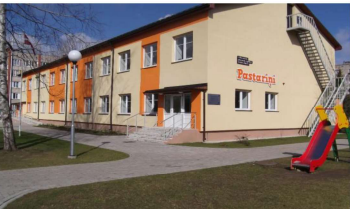 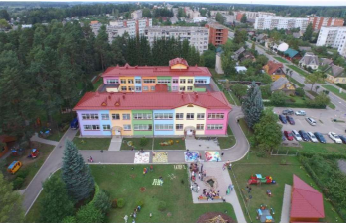 Līvānos, 27.10.2023Izglītības programmas nosaukums Izglītībasprogrammas kodsĪstenošanas vietas adrese LicenceLicenceIzglītojamo skaits, uzsākot programmas apguvi (prof. izgl.) vai uzsākot 2022./2023. māc.g. (01.09.2022.) Izglītojamo skaits, noslēdzot sekmīgu programmas apguvi (prof. izgl.)  vai noslēdzot 2022./2023.māc.g.(31.05.2023.)Izglītības programmas nosaukums Izglītībasprogrammas kodsĪstenošanas vietas adrese Nr.LicencēšanasdatumsIzglītojamo skaits, uzsākot programmas apguvi (prof. izgl.) vai uzsākot 2022./2023. māc.g. (01.09.2022.) Izglītojamo skaits, noslēdzot sekmīgu programmas apguvi (prof. izgl.)  vai noslēdzot 2022./2023.māc.g.(31.05.2023.)Pirmsskolas izglītības programma01011111Rīgas ielā 13Avotu iela 2V_115512.04.2019.293309Speciālās pirmsskolas izglītības programma izglītojamajiem ar jauktiem attīstības traucējumiem01015611Rīgas ielā 13Avotu iela 2V_115412.04.2019.33NPKInformācijaSkaitsKomentāri (nodrošinājums un ar to saistītie izaicinājumi, pedagogu mainība u.c.)Ilgstošās vakances izglītības iestādē (vairāk kā 1 mēnesi) 2022./2023. māc.g. 0Iestāde ir nodrošināta ar pedagogu kadriem, tie ir stabili. Visiem pedagogiem ir atbilstoša izglītība, vai arī tie turpina studijas. Izglītības iestādē pieejamais atbalsta personāls izglītības iestādē, noslēdzot 2022./2023. māc.g32 logopēda amata vienības -  1 likmi apmaksā pašvaldība, 0,713 likmi – valsts budžeta mērķdotācija (5-6 gadus veciem bērniem).1 likme speciālais pedagogs – apmaksā pašvaldība.PrioritāteSasniedzamie rezultāti kvantitatīvi un kvalitatīviNorāde par uzdevumu izpildi Nr.1. Iestādē ir izveidota mācīšanas un mācīšanās kultūra, kurā ir vienota izpratne par kvalitatīvu pirmsskolas izglītības vadlīniju īstenošanu un realizāciju.1. Kvalitatīvi: a) ir izveidota un darbojas savstarpējās mācīšanās sistēma; b) mācīšanās organizācijā tiek balstīta uz iestādes turpmākās attīstības vajadzībām un ir vērsta uz saskaņotu pedagoģisko darbību;c) pilnveidotas pedagogu kompetences mācību procesa vērošanā un vērtēšanā.Uzdevums kā prioritāte ir izvirzīts vairākiem mācību gadiem. Nr.1. Iestādē ir izveidota mācīšanas un mācīšanās kultūra, kurā ir vienota izpratne par kvalitatīvu pirmsskolas izglītības vadlīniju īstenošanu un realizāciju.2. Kvantitatīvi a) vienu reizi mēnesī, notiek pedagogu tikšanās kopēju mērķu noteikšanā un turpmākā darba plānošanā, nepieciešamo uzlabojumu analīzē.Datu ieguve - sarunu protokoli.b) metodiskās dienas mācību jomā Datu ieguve - sarunu protokoli.c) Pedagogi pārzina bērnu vecumposmu īpatnības, pirmsskolas programmu, mācību organizācijas formas, metodes; iestādes mērķus, vīzijas, gada uzdevumus un pielieto savas zināšanas ikdienas darbā ar izglītojamajiem.Datu ieguve -  vadītājas vietnieces rotaļnodarbību vērošana pēc noteiktas rotaļnodarbību vērošanas kritēriju veidlapas, audzināšanas pasākumi iestādē. d) vismaz 2 reizes gadā pedagogiem ir radīta iespēja kopīgi analizēt datus par iestādes darbu.Datu ieguve - janvārī, februārī individuālās sarunas ar vadītāju un vadītājas vietnieci, maijā noslēguma pedagoģiskajā padomes sēdē (sapulču protokoli).e) 100% pedagogi ir apmeklējuši savu kolēģu organizētās rotaļnodarbības ar mērķi iegūt pieredzi un atbalstu no kolēģiem savam darbam; Datu ieguve - mācību gada laikā 35 pedagogi ir vērojuši kopskaitā 129 kolēģu vadītās rotaļnodarbības, vienotas rotaļnodarbību vērtēšanas kritēriju veidlapas.f) mācību gada laikā notika vismaz 4 praktikumi par rotaļnodarbību plānošanu (uzdevumu izvirzīšana un nepieciešamo apstākļu radīšana, bērnu noskaņošana un ievirzīšana mācību darbā - rotaļnodarbībā, pedagoga un bērnu savstarpējā saskarsme). Datu ieguve - iestādē notika 4 praktikumi: Profesionāla atgriezeniskās saites sniegšana, AS veidi, to praktiskā pielietošana;R. Ganjē 9 mācību notikumi, lai īstenotu jēgpilnu mācību procesu;Pedagogam sava darba izvērtējums, refleksija;Diferenciācijas, individualizācijas, personalizācijas jēdzieni, un pielietošana ikdienas darbā.a)Sasniegtsb) Sasniegtsc) Sasniegtsd) Sasniegts e) Sasniegts f) Sasniegts Nr.2  Sociāli emocionālā mācīšanās iestādē. 1. Kvalitatīvia) Projekta “Līderis manī” apmācības pirmais gads.b) Labizjūta izglītības iestādē;c)  Pedagogu  izpratne par SEM kā nozīmīgu darba instrumentu ikdienas darbā.d) Sociāli emocionālās mācīšanās pielietošana grupās.2. Kvantitatīvia) Piedalīšanās projekta “Līderis manī” klātienes un attālinātajos semināros; Datu ieguve – “Līderis manī” iestādes ieviešanas komanda piedalījās visos organizētajos klātienes un attālinātajos semināros, mācībās.b) Pieredzes brauciens uz vienu no “Līderis manī” vēstnešu pirmsskolas izglītības iestādiDatu ieguve – “Līderis manī” iestādes ieviešanas komanda pieredzes apmaiņā apmeklēja Brocēnu PII “Mūsmājas”c) Emociju piktogrammu ieviešana grupās, emociju noteikšanas prasmes, spēja pārvaldīt emocijas.Datu ieguve –   katrā grupā atbilstoši bērnu vecumposmam ir izveidotas emociju noteikšanas piktogrammas, un tās tiek pielietotas ikdienas darbā (runājošās sienas, e-klases žurnālu ieraksti).a- b- c-d) Uzdevums kā prioritāte ir izvirzīts vairākiem mācību gadiem. .a)Sasniegtsb)Sasniegtsc)SasniegtsPrioritāte Nr.1.  Kvalitatīva izglītības nodrošināšana -  mācīšanas realizācija integrētā, organizētā  rotaļdarbībā visas dienas garumā, daļu no mācību satura apgūstot āra vidē.Prioritāte Nr.1.  Kvalitatīva izglītības nodrošināšana -  mācīšanas realizācija integrētā, organizētā  rotaļdarbībā visas dienas garumā, daļu no mācību satura apgūstot āra vidē.Kvalitatīvi: Pedagogi pārzina bērnu vecumposmu īpatnības, pirmsskolas programmu, mācību organizācijas formas, metodes; iestādes mērķus, vīzijas, gada uzdevumus un pielieto savas zināšanas ikdienas darbā ar izglītojamajiem;Pedagogi ir informēti par izglītības novitātēm un aktualitātēm;Pedagogi pārzina rotaļnodarbību organizēšanas struktūru, plāno un īsteno tās;Pedagogi izprot iekļaujošās izglītības jēdzienus un nepieciešamību, plāno un īsteno savu darbu iekļaujot savā darbā diferencēšanu, individualizāciju un personalizāciju;Pedagogu un izglītojamo vecāku individuālās sarunas par izglītojamo izaugsmi, attīstību;Ir izveidota emocionāli un fiziski droša vide;Iestādē darbojas savstarpējā mācīšanās sistēma.Kvantitatīvi:Administrācijas vērotās un analizētās rotaļnodarbības;Administrācijas un grupu pedagogu individuālās sarunas par izglītojamo mācību sasniegumiem, spējām, prasmēm;1 reizi mēnesī piedalās iestādes metodiskajās dienās (PDCA – plāno, dari, pārbaudi, rīkojies);1 reizi mēnesī piedalās pedagoģiskā darba metodiskajās dienās (praktikumi, savstarpējā sadarbība, audzināšanas pasākumu plānošana, dalīšanās pieredzē, aktualitātes un novitātes izglītības jomā, darbsemināri);Administrācijas “sensorās pastaigas”, lai nodrošinātu emocionāli drošu mācību vidi grupās;Mācību gada laikā katrs pedagogs apmeklē 3 kolēģu organizētās rotaļnodarbības;Iestādē izveidota pedagogu pieredzes pārnese sagatavojot izglītojamos izglītības turpināšanai pārejot uz nākošo vecumposmu grupu.Prioritāte nr. 2.   Lasītprasmes veicināšana visās vecumposma grupās.Prioritāte nr. 2.   Lasītprasmes veicināšana visās vecumposma grupās.Kvalitatīvi: Pedagogi pārzina bērnu vecumposmu īpatnības;Pedagogi pārzina pirmsskolas programmu, dažādas mācību organizācijas formas un metodes lasītprasmes veicināšanai, un pielieto šīs zināšanas ikdienas darbā;Iestādē darbojas savstarpējā mācīšanās sistēma.Kvantitatīvi: Grupā ir pilnveidota vide, kas veicina interesi par lasītprasmi un rakstītprasmi; Katrs pedagogs vada vienu praktikuma nodarbību kolēģiem par lasītprasmes, veicināšanas paņēmieniem, metodēm (atbilstoši bērnu vecumposmiem);Izglītojamo vecāki atbalsta savu bērnu ikdienā lasītprasmes veicināšanā.Prioritāte nr. 3. Vispusīga izglītojamo personības attīstība.  Prioritāte nr. 3. Vispusīga izglītojamo personības attīstība.   Kvalitatīvi: Izglītojamo ikdienā veido patstāvības un pašvadītas mācīšanās ieradumus (atbilstoši bērnu vecumposmam, interesēm, attīstības līmenim, spējām), apgūst un pielieto praktiski dzīves prasmes - caurviju prasmes, pašapkalpošanās iemaņas, uzvedības normu ievērošana, drošības normu ievērošana);Ikdienā izglītojamie izprot paši sevi (savas emocijas), apzinās savus pienākumus un tiesības, attieksmi, spēj vadīt savu rīcību, emocijas un uzņemties atbildību par savu rīcību, darbu;Izglītojamo pašvadītas mācīšanās pašvērtējuma/ paškontroles veikšanas iespējas grupā;Kopīgi veidota grupas vide (mācību, emocionālā, fiziski droša vide).Kvantitatīvi: Kopīgi izveidotas vai pilnveidotas runājošās sienas grupā: emociju stūrīši, grupas kārtības noteikumi, dienas režīms, plānotās tēmas, dienas aktivitātes un cita grupai svarīga informācija;Ir pilnveidota sistēma izglītojamā patstāvīga darba pašvērtējuma - paškontroles veikšanai;Izglītojamie (attiecīgi vecumposma spējām) tiek iesaistīti audzināšanas pasākumu plānošanā, organizēšanā, telpu rotāšanā utt.;Ar dažādām metodēm tiek veicināta izglītojamo caurviju prasmju pielietošana visas dienas garumā. Prioritāte nr. 4. Tikumiskās audzināšanas, vērtību un ieradumu iedzīvināšana izglītojamo ikdienā (mērķtiecīgi attīstīt izglītojamo izpratni par tikumiem, vērtībām, īpaši akcentējot iestādes vērtības). Prioritāte nr. 4. Tikumiskās audzināšanas, vērtību un ieradumu iedzīvināšana izglītojamo ikdienā (mērķtiecīgi attīstīt izglītojamo izpratni par tikumiem, vērtībām, īpaši akcentējot iestādes vērtības).Kvalitatīvi: Programmas “Līderis manī” ieviešanas gads iestādē;Katras grupas mācību gada vīzijas, mērķa definēšana, ieviešanas soļu izstrāde; Izglītojamie izprot vērtību un tikumu nozīmi, prot tos saskatīt dažādās situācijās un atbilstoši reaģē;Vērtībās balstītu ieradumu pielietošana ikdienā un audzināšanas pasākumos;Sociāli emocionālā mācīšanās ikdienā.Kvantitatīvi: Audzināšanas pasākumi, svētki iestādē atbilstoši audzināšanas 2023./2024. mācību gada audzināšanas pasākuma darba plānam;Organizētie audzināšanas pasākumi grupās; Emocionālās vides nodrošināšana (“runājošās sienas”, piktogrammas utt.) grupās; Sociāli emocionālā mācīšanās rotaļnodarbībās grupās (vecumposmā no 4-6 gadiem). Stiprās pusesTurpmākās attīstības vajadzībasIzglītības iestādē tiek veikts mērķtiecīgs darbs ar izglītojamiem, kam ir zemi mācību sasniegumi. Tiek nodrošināts individuālais darbs, diferencēti un pielāgoti praktiskie un radošie darbi/uzdevumi pēc bērnu spējām, pielietoti dažādi mācību pielāgojumi, pilnveidota mācību vide. Turpināt iesākto mērķtiecīgo iestādes darbu ar izglītojamiem, kam ir zemi mācību sasniegumi. Izglītības iestādē mācību gada noslēgumā skolotāji izvērtē, apkopo izglītojamo un PII absolventu mācību gada diagnosticējošo un summatīvo vērtējumu par izglītības procesu, sekmēm, prasmēm.  Iegūto informāciju kopā ar iestādes vadību apkopo, un plāno turpmāko mācību darbu.Mūsdienīgu darba formu izmantošana  vecāku informēšanai par bērnu dažādu vecumposmu attīstības īpatnībām, un iestādes mācību jomu plānotajiem akadēmiskajiem sasniedzamajiem rezultātiem noteiktos vecumposmos.  Stiprās pusesTurpmākās attīstības vajadzībasIzglītības iestādē ir izveidota sava sistēma mācīšanas un mācīšanās procesa kvalitātes izvērtēšanai un pilnveidei. Meklēt dažādus risinājumus, kas veicinātu aktīvāku vecāku iesaisti  sniegt pedagogiem  atgriezenisko saiti par mācību un audzināšanas procesu.  Izglītības iestāde ir izstrādājusi izglītojamo attīstības diagnosticējošās un summatīvās vērtēšanas kartes kritērijus atbilstoši PII mācību programmai un bērnu vecumposmiem (1,5 - 2., 3., 4., 5., 6. gadi) izglītojamo mācību jomu akadēmisko sasniegumu un caurviju kritēriju vērtēšanai, kas nodrošina iespēju sekot katra izglītojamā sekmēm un izaugsmei. Grupās radīt iespēju veikt  izglītojamiem pašvadītas mācīšanās pašvērtējumu  (novērtēt sava darba veikumu).3.2.4. Izglītības iestādē ir izstrādāta un realizēta sistēma, kā tiek diagnosticēts un sniegts individualizēts un/vai personalizēts atbalsts izglītojamiem. Turpināt pilnveidot izpratni  par lietpratībā balstītā mācību saturu, to kvalitatīvu ieviešanu iestādē. Stiprās pusesTurpmākās attīstības vajadzībasIestādes pedagoģiskais personāls nemitīgi papildina savas zināšanas dažādos kursos, semināros, iepazīst jaunākos pētījumus pedagoģijā un iedzīvina tos mācību procesā. Izglītības iestādē lielākajai daļai iesaistīto ir vienota izpratne par tās īstenotās izglītības programmas mērķiem un 1-3 gadu laikā sasniedzamajiem rezultātiem atbilstoši izglītības satura apguves plānojumam. Turpināt pilnveidot vienotu izpratni tās īstenotās izglītības programmas mērķiem. Ne mazāk kā 70% pedagogu plānveidīgi sadarbojas izglītības programmas īstenošanā, nodrošinot izglītības programmas mērķu sasniegšanu, tai skaitā caurviju prasmju, vērtību un tikumu apguvi, izglītības iestādē definēto audzināšanas prioritāro darbības virzienu trīs gadiem secīgu ieviešanu. Lielākā daļa pedagogu (ne mazāk kā 85%) izprot savu lomu un vietu izglītības programmas īstenošanā, uzticas saviem kolēģiem, spēj minēt piemērus savstarpējai sadarbībai, skaidrot, kā konkrētajā mācību gadā īstenojamais mācību saturs iekļaujas kopējā izglītības programmas mērķu sasniegšanā.Mācību un  audzināšanas pasākumi nodrošina izglītības programmas mērķu sasniegšanu un pilnveido ikdienas mācību un audzināšanas procesu. Izglītības iestāde ievēro normatīvajos aktos noteiktās prasības speciālās izglītības programmas īstenošanā, tai skaitā ir pieejams atbalsta personāls (logopēdi, speciālais pedagogs). 